Уважаемые родители!В период  с 20 декабря 2021г.   по 16 января 2022г.на территории Свердловской области            проводится оперативно–профилактическое  мероприятие«Рождественские каникулы»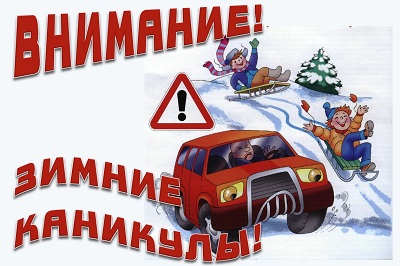                                                                     Цель профилактической работы:                                                       стабилизация ситуаций                                                   с детским дорожно-транспортным                                                         травматизмом в зимний период года                                                      и в период праздничных                                                        новогодних мероприятий.     Родителям необходимо обратить особое внимание на необходимость ежедневного повторения с детьми базовых основ личной безопасности на проезжей части во время прогулок с детьми.    В соответствии с пунктом 22.9. ПДД РФ: Перевозка детей в возрасте младше 7 лет в легковом автомобиле должна осуществляться с использованием детских удерживающих систем (устройств), соответствующих весу и росту ребёнка.    Обязательное использование световозвращающих элементов на одежде детей в темное время суток.     Родители несут  административную ответственность,  предусмотренной ч. 1 ст. 5.35, ч. 3 ст. 12.23 КоАП РФ, а также возможные уголовно-правовые последствия за ненадлежащее исполнение обязанностей по воспитанию детей.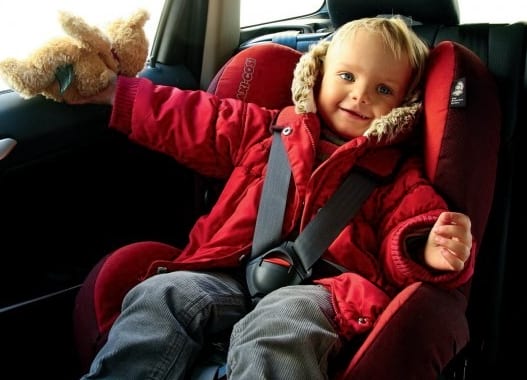 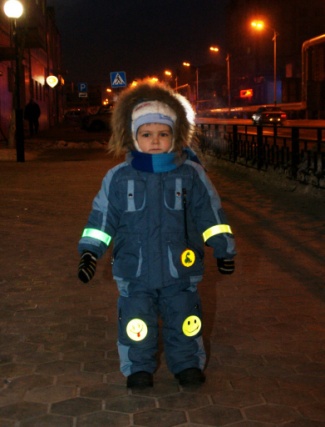 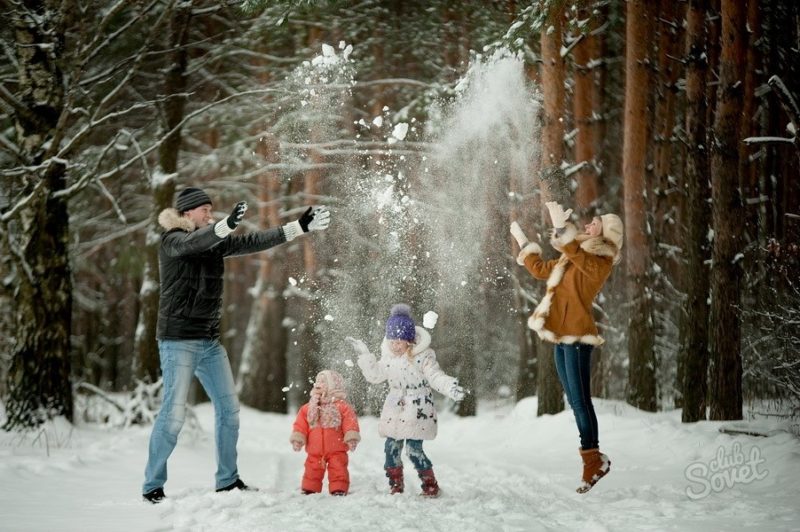 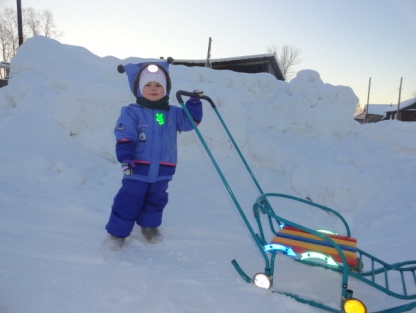 